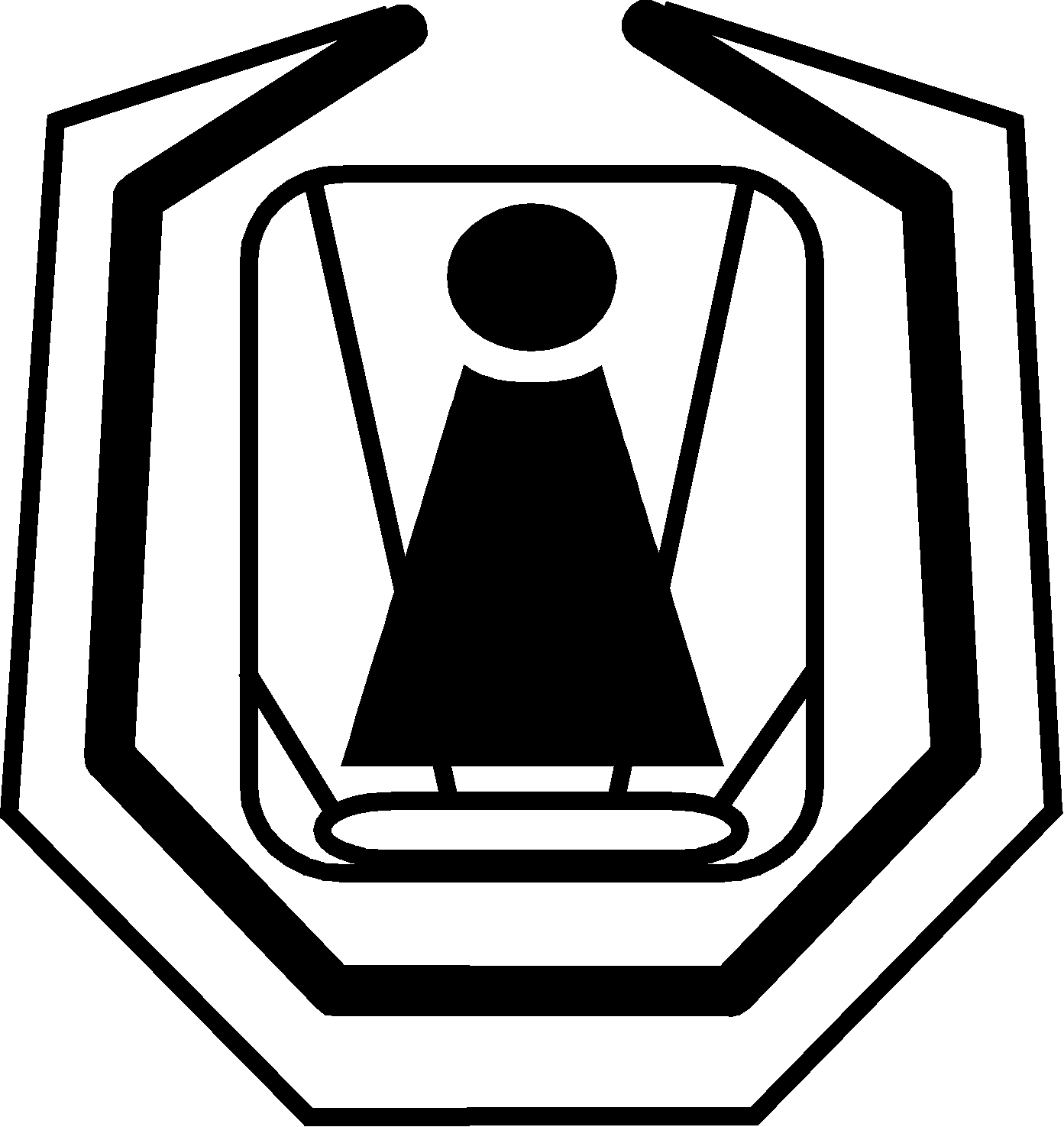 INSTITUT ZA NEONATOLOGIJUBEOGRAD, Ul. kralja Milutina br.50Telefoni:  Direktor Instituta        3615-049Pomoćnik direktora    3615-046Fax: 3619-045  -  E-mail: office@neonatologija.rsBroj: 2462/7Datum: 22.08.2018.KONKURSNA DOKUMENTACIJAZa javnu nabavku dobaraset za hemijsku pripremu vode (jonoizmenjivački filter i posuda za so) postupak javne nabavke male vrednostibr. 38/2018 SADRŽAJ KONKURSNE DOKUMENTACIJEčlan 61. stav 3. Zakona o javnim nabavkama (»Sl. glasnik RS« br. 124/12, 14/15 i 68/15)   i član 2. Pravilnika o obaveznim elementima konkursne dokumentacije u postupcima javnih nabavki i načinu dokazivanja ispunjenosti uslova (»Sl. glasnik RS« br. 86/15)Opšti podaci o javnoj nabavciPodaci o predmetu javne nabavke-	Opšti uslovi za učešće u postupku javne nabavke Uputstvo ponuđačima kako da sačine ponuduUputstvo o načinu kako se dokazuje ispunjenost obaveznih uslova iz čl.75. Zakona o javnim nabavkama-	Uputstvo o načinu kako se dokazuje ispunjenost dodatnih uslova iz čl.76. Zakona o javnim nabavkamaOBRAZAC  1  -  obrazac ponude  mora biti popunjen  (popunjen obrazac ponude značipopuniti sva prazna polja određena za upis podataka), čitko, bez precrtavanja, brisanja i dopisivanja, overen i potpisan od strane odgovornog (ovlašćenog) lica ponuđača.-	Tehnička specifikacija-	OBRAZAC  2  -  obrazac strukture cene (popunjen, potpisan i overen pečatom),-	OBRAZAC 3  -  izjava ponuđača da ispunjava uslove iz čl.75 i čl.76 Zakona o javnim nabavkama  data pod punom krivičnom i materijalnom odgovornošću (popunjen, potpisan od strane odgovornog (ovlašćenog) lica ponuđača i pečatom overen).-	OBRAZAC 4  - Pismena izjava o prihvatanju uslova utvrđenih konkursnomdokumentacijom u celosti (popunjen, potpisan od strane odgovornog (ovlašćenog) lica ponuđača i pečatom overen).       -    OBRAZAC 5 - Izjava ponuđača o poštovanju obaveza koje proizlaze iz važećih propisa o zaštiti na radu, zapošljavanju i uslovima rada, zaštiti životne sredine, kao i da ponuđač nema zabranu obavljanja delatnosti koja je na snazi u vreme podnošenja ponude (popunjen, potpisan i pečatom overen). -	OBRAZAC 6 - Izjava ponuđača o dostavljanju BLANKO MENICE za dobro izvršenje posla prilikom zaključenja ugovora, potpisanu i overenu -	OBRAZAC 7 - obrazac izjave o nezavisnoj ponudi (popunjen, potpisan i pečatom overen). -    OBRAZAC  8 -  izjava da ponuđač raspolaže dovoljnim kadrovskim kapacitetom (popunjen, potpisan i pečatom overen).-     OBRAZAC 9 – Obrazac troškova pripreme ponude-	model ugovora (mora biti popunjen, potpisan od strane odgovornog lica i overen pečatom).OPŠTI PODACI O JAVNOJ NABAVCI(1) naziv, adresa i internet stranica naručioca – Institut za neonatologiju, Beograd, Ul.kralja Milutina broj 50www.neonatologija.rs(2) vrsta postupka:  javna nabavka male vrednosti broj 38/18     (3) predmet javne nabavke: javna nabavka dobara -   set za hemijsku pripremu vode (jonoizmenjivački filter i posuda za so)(4)  postupak se sprovodi radi zaključenja ugovora o javnoj nabavci,(5) nije u pitanju rezervisana javna nabavka,(6) ne sprovodi se elektronska licitacija,(7) kontakt: Željko Ilić, rukovalac kotlova, 011/3630122PODACI O PREDMETU JAVNE NABAVKEopis predmeta nabavke, naziv i oznaka iz opšteg rečnika nabavke:-  javna nabavka dobara - set za hemijsku pripremu vode (jonoizmenjivački filter i posuda za so)      -     42164000 Pomoćni uređaji za kotlove2) opis partije, ako je predmet javne nabavke oblikovan po partijama, naziv i oznaka iz opšteg rečnika nabavke –   bez partijaOPŠTI USLOVI  za učešće u postupku javne nabavke                                                       redni broj 38/2018PREDMET NABAVKE: Set za hemijsku pripremu vode (jonoizmenjivački filter i posuda za so),  prema opisu iz tehničke specifikacijeKVALITET: određuje tehnička specifikacija i standardi koji su navedeni u konkursnoj dokumentacijiCENA: fiksna do kraja ugovorenog posla, u cenu uračunati troškovi transporta robe, pribavljanja dozvola i saglasnosti, carina, atesti i svi drugi slični troškovi vezano za isporuku predmeta nabavke.ROK I NAČIN PLAĆANJA: po isporuci u roku od 90 danaFINANSIJSKE GARANCIJE: Ponuđač je obavezan da dostavi tražena sredstva finansijskog obezbeđenja, kako je navedeno Uputstvu ponuđačima kako da sačine ponudu, u tački 12. pod nazivom »Finansijsko obezbeđenje«.ROK ISPORUKE: do 7 dana od dana potpisivanja ugovoraMESTO ISPORUKE: Franko magacin naručioca Ul. kralja Milutina br. 50, Beograd; ROK VAŽENJA PONUDE: ne može biti kraći od 60 dana od dana otvaranja ponudaGARANCIJA: minimum 12 meseci od dana kvalitativnog prijema (garantni rok obuhvata preventivne i korektivne preglede)KRITERIJUM ZA IZBOR PONUDE: najniža ponuđena cena  SERVIS:  obezbeđen, kao i delovi u garantnom i vangarantnom roku. Izvršilac se obavezuje da po nalogu naručioca, odmah, a najkasnije sledećom dinamikom  izvrši naručenu servisnu uslugu, i to:- za servisne intervencije (koje podrazumevaju rad u servisu i/ili uvoz delova) do 20 dana,- ostale intervencije 24 sata.	Na osnovu člana 61. st.4. tač. 1. Zakona o javnim nabavkama, („Sl. glasnik RS“, br. 124/12, 14/15 i 68/15), a u vezi člana 6. Pravilnika o obaveznim elementima konkursne dokumentaciju u postupcima javnih nabavki i načinu dokazivanja ispunjenosti uslova (»Sl. glasnik RS”, br. 86/15), Institut za neonatologiju u Beogradu dajeUPUTSTVO  PONUĐAČIMA  KAKO  DA  SAČINE  PONUDUza javnu nabavku br. 38/2018	Uputstvo ponuđačima sadrži podatke o zahtevima naručioca u pogledu sadržine ponude, kao i uslove pod kojima se sprovodi postupak javne nabavke br. 38/2018, koji će se sprovesti u postupku javne nabavke male vrednosti.1. JezikPonuda mora biti sastavljena na srpskom jeziku.2.Način na koji ponuda mora biti sastavljena, odnosno, popunjavanje obrazaca ponudePonuđač je dužan da po dobijanju konkursne dokumentacije Instituta za neonatologiju podnese ponudu u skladu sa zahtevom Naručioca iskazanog u konkursnoj dokumentaciji i javnom pozivu. U prilogu konkursne dokumentacije nalaze se OPŠTI USLOVI ZA UČEŠĆE u pogledu predmeta nabavke, tehničke karakteristike (specifikacija), količine i opisa, načina sprovođenja kontrole i obezbeđivanja garancije kvaliteta, načina plaćanja, roka isporuke, mesto izvršenja i kriterijuma za izbor najpovoljnije ponude, sa zahtevom Naručioca u odnosu na svaki od ovih elemenata, prema kojima treba dati ponudu.Ponuđač je dužan da podnese:OBRAZAC  1  -  obrazac ponude  mora biti popunjen  (popunjen obrazac ponude znači popuniti sva prazna polja određena za upis podataka), čitko, bez precrtavanja, brisanja i dopisivanja, overen i potpisan od strane odgovornog (ovlašćenog) lica ponuđača.OBRAZAC  2  -  obrazac strukture cene (popunjen, potpisan i overen pečatom),OBRAZAC 3  -  izjava ponuđača da ispunjava uslove iz čl.75 i čl.77 Zakona o javnimnabavkama  data pod punom krivičnom i materijalnom odgovornošću (popunjen, potpisan od strane odgovornog (ovlašćenog) lica ponuđača i pečatom overen).OBRAZAC 4  - Pismena izjava o prihvatanju uslova utvrđenih konkursnomdokumentacijom u celosti (popunjen, potpisan od strane odgovornog (ovlašćenog) lica ponuđača i pečatom overen).      6)   OBRAZAC 5 - Izjava ponuđača o poštovanju obaveza koje proizlaze iz važećih propisa o zaštiti na radu, zapošljavanju i uslovima rada, zaštiti životne sredine, kao i da ponuđač nema zabranu obavljanja delatnosti koja je na snazi u vreme podnošenja ponude (popunjen, potpisan i pečatom overen). 7)   OBRAZAC 6 - Izjava ponuđača o dostavljanju BLANKO MENICE za dobro izvršenje posla prilikom zaključenja ugovora, potpisanu i overenu 8)  OBRAZAC 7 - obrazac izjave o nezavisnoj ponudi (popunjen, potpisan i pečatom overen). OBRAZAC  8 -  izjava da ponuđač raspolaže dovoljnim poslovno tehničkim kapacitetom (popunjen, potpisan i pečatom overen).OBRAZAC  9 -  izjava da ponuđač raspolaže dovoljnim kadrovskim kapacitetom (popunjen, potpisan i pečatom overen).OBRAZAC 9 – Obrazac troškova pripreme ponude   12) model ugovora (mora biti popunjen, potpisan od strane odgovornog lica i overen pečatom)Karakter zvanične ponude ima samo ona ponuda koja je podneta na neizmenjenim obrascima konkursne dokumentacije, potpisana i overena od strane ponuđača.Ponude se dostavljaju u zatvorenim kovertama sa naznakom “PONUDA – NE OTVARATI” i obaveznom naznakom naziva i rednog broja nabavke, naziva ponuđača, imena lica i telefona za kontakt, jer bez ovih podataka naručilac neće moći da identifikuje ponuđača.Lice koje neposredno predaje ponudu mora imati ovlašćenje za predaju.                                                                                                                                                                                                                                                                                                                                                                                                                                                                                                                                                                                                                                                                                                                                                                                                                                                                                                                                                                                                                                                                                                                                                                                                                                                                                                                                                                                                                                                                                                                                                                                                                                                                                                                                                                                                                                                                                                                                                                                                                                                                                                                                                                                                                                                                                                                                                                                                                                                                                                                                                                                                                                                                                                                                                                                                                                                                                                                                                                                                                                                                                                                                                                                                                                                                                                                                                                                                                                                                                                                                                                                                                                                                                                                                                                                                                                                                                                                                                                                                                                                                                                                                                                                                                                                                                                                                                                                                                                                                                                                                                                                                                                                                                                                                                                                                                                                                                                                                                                                                                                                                                                                                                                                                                                                                                                                                                                                                                                                                                                                                                                                                                                                                                                                                                                                                                                                                                                                                                                                                                                                                                                                                                                                                                                                                                                                                                                                                                                                                                                                                                                                                                                                                                                                                                                                                                                                                                                                                                                                                                                                                                                                                                                                                                                                                                                                                                                                                                                                                                                                                                                                                                                                                                                                                                                                                                                                                                                                                                                                                                                                                                                                                                                                                                                                                                                                                                                                                                                                                                                                                                                                                                                                                                                                                                                                                                                                                                                                                                                                                                                                                                                                                                                                                                                                                                                                                                                                                                                                                                                                                                                                                                                                                                                                                                                                                                                                                                                                                                                                                                                                                                                                                                                                                                                                                                                                                                                                                                                                                                                                                                                                                                                                                                                                                                                                                                                                                                                                                                                                                                                                                                                                                                                                                                                                                                                                                                                                                                                                                                                                                                                                                                                                                                                                                                                                                                                                                                                                                                                                                                                                                                                                                                                                                                                                                                                                                                                                                                                                                                                                                                                                                                                                                                                                                                                                                                                                                                                                                                                                                                                                                                                                                                                                                                                                                                                                                                                                                                                                                                                                                                                                                                                                                                                                                                                                                                                                                                                                                                                                                                                                                                                                                                                                                                                                                                                                                                                                                                                                                                                                                                                                                                                                                                                                                                                                                                                                                                                                                                                                                                                                                                                                                                                                                                                                                                                                                                                                                                                                                                                                                                                                                                                                                                                                                                                                                                                                                                                                                                                                                                                                                                                                                                                                                                                                                                                                                                                                                                                                                                                                                                                                                                                                                                                                                                                                                                                                                                                                                                                                                                                                                                                                                                                                                                                                                                                                                                                                                                                                                                                                                                                                                                                                                                                                                                                                                                                                                                                                                                                                                                                                                                                                                                                                                                                                                                                                                                                                                                                                                                                                                                                                                                                                                                                                                                                                                                                                                                                                                                                                                                                                                                                                                                                                                                                                                                                                                                                                                                                                                                                                                                                                                                                                                                                                                                                                                                                                                                                                                                                                                                                                                                                                                                                                                                                                                                                                                                                                                                                                                                                                                                                                                                                                                                                                                                                                          	3. Obaveštenje o mogućnosti da ponuđač može da podnese ponudu za jednu ili više partija i uputstvo o načinu na koji ponuda treba da bude podneta, ukoliko je predmet javne nabavke oblikovan u više partija	Predmetna nabavka nije oblikovana po partijama. 4. Obaveštenje o mogućnosti podnošenja ponude sa varijantama, ukoliko je podnošenje takve ponude dozvoljenoPodnošenje ponude sa varijantama nije dozvoljeno. 5. Način izmene, dopune i opoziva ponude u smislu člana 87. stav 6. Zakona U roku za podnošenje ponuda ponuđač može da izmeni, dopuni i opozive svoju ponudu, na isti način na koji se dostavljaju ponude predviđen u tački 2 ovog Uputstva. Izmene, dopune i opoziv ponude se dostavljaju u zatvorenim kovertama sa naznakom “PROMENA PONUDE – NE OTVARATI” iuli „OPOZIV PONUDE – NE OTVARATI” i obaveznom naznakom naziva ponuđača, imena lica i telefona za kontakt, jer bez ovih podataka naručilac neće moći da identifikuje ponuđača.Lice koje neposredno predaje ponudu sa izmenom, dopunom i opozivom mora imati ovlašćenje za predaju.Promena ponude (izmena, dopuna i opoziv) mora biti jasno i nedvosmisleno navedena u tekstu,  čiji sadržaj će se utvrditi u postupku otvaranja ponude.   Ponuda se ne može izmeniti, dopuniti ili opozvati nakon isteka roka za podnošenje ponuda. Ukoliko ponuđač opozove svoju ponudu nakon isteka roka za podnošenje ponuda, ova ponuda neće biti uzeta u razmatranje.6. Obaveštenje da ponuđač koji je samostalno podneo ponudu ne može istovremeno da učestvuje u zajedničkoj ponudi ili kao podizvođač, niti da učestvuje u više zajedničkih ponuda (zabrana iz člana 87 stav 4 Zakona o javnim nabavkama) Ponuđač koji je samostalno podneo ponudu ne može istovremeno da učestvuje u zajedničkoj ponudi, ili kao podizvođač, niti isto lice može učestvovati u više zajedničkih ponuda. 7. Zajednička ponudaPonudu može podneti grupa ponuđača.Svaki ponuđač iz grupe ponuđača mora da ispuni obavezne uslove iz člana 75. stav 1. tač. 1) do 4) Zakona o javnim nabavkama, a dodatne uslove ispunjavaju zajedno, osim ako naručilac iz opravdanih razloga ne odredi drugačije.Uslov iz člana 75 stav 1 tačka 5 Zakona o javnim nabavkama dužan je da ispuni ponuđač iz grupe ponuđača kojem je povereno izvršenje dela nabavke za koji je neophodna ispunjenost tog uslova.Sastavni deo zajedničke ponude je sporazum kojim se ponuđači iz grupe međusobno i prema naručilacu obavezuju na izvršenje javne nabavke, a koji sadrži : 1) podatke o članu grupe koji će biti nosilac posla, odnosno koji će podneti ponudu i koji će zastupati grupu ponuđača pred naručiocem i 2) opis poslova svakog od ponuđača iz grupe ponuđača u izvršenju ugovora. 8.  Ponuda sa podizvođačemU slučaju angažovanja podizvođača ponuđač u celini odgovara za izvršenje nabavke.Za sve svoje podizvođače navedene u ponudi ponuđač mora da podnese:sve tražene dokaze o ispunjavanju obaveznih uslova za učešće u postupku, koji su navedeni u konkursnoj dokumentaciji u delu OBAVEZNI USLOVI ZA UČEŠĆE tačke 1. do 4. u istom obliku i na način kako se to traži od ponuđača. Dopunske uslove podizvođači dokazuju na način određen u konkursnoj dokumentaciji.izjave i priloge za svakog podizvođačaSamo nosilac ponude popunjava, potpisuje i overava pečatom sledeće:-obrazac ponude-model ugovora-obrazac strukture cene-obrazac za ocenu ispunjenosti uslova iz čl.44 ZJN-izjave i priloge	Ponuđač je dužan da u ponudi navede da li će izvršenje javne nabavke delimično poveriti podizvođaču i da navede u svojoj ponudi, procenat ukupne vrednosti nabavke koji će poveriti podizvođaču, a koji ne može biti veći od 50 % kao i deo predmeta nabavke koji će izvršiti preko podizvođača. 9.  Rok, način i uslovi plaćanja, garantni rok, kao i eventualno druge okolnosti od kojih zavisi prihvatljivost ponude    Zahtevi u pogledu traženog roka, načina i uslova plaćanja, kao i druge okolnosti od kojih zavisi prihvatljivost ponude određeni su u delu konkursne dokumentacije OPŠTI USLOVI ZA UČEŠĆE.Ne mogu se prihvatiti neprecizno određeni rokovi (npr. odmah,  po dogovoru, sukcesivno, od –do i sl.). U slučaju da ponuđač neprecizno odredi rokove, ponuda će se smatrati neprihvatljivom.10. Valuta i način na koji mora biti navedena i izražena cena u ponudiCena u ponudi mora biti iskazana u dinarima, bez poreza, fiksna do kraja ugovorenog roka. U iskazane cene treba da budu uračunati svi troškovi koji nastaju ili mogu nastati povodom izvršenja predmetnih usluga.Ako naručilac oceni da ponuda sadrži neuobičajeno nisku cenu, saglasno članu 92. Zakona o javnim nabavkama, dužan je da od ponuđača zahteva detaljno obrazloženje svih njenih sastavnih delova koje smatra merodavnim.Ponuđač je dužan da u roku od pet dana od dana dobijanja pisanog zahteva za obrazloženjem, dostavi naručiocu odgovor, a po potrebi i odgovarajuće dokaze.U slučaju da analiza datog obrazloženja ne potvrdi opravdanost ponuđene cene, ponuda će biti odbijena.11. Važenje ponudePeriod važenja ponude obavezno se navodi u ponudi i mora biti najmanje 60 dana od dana javnog otvaranja ponuda. U slučaju isteka roka važenja ponuda, naručilac je dužan da u pisanom obliku zatraži od ponuđača produženje roka važenja ponude. Ponuđač koji prihvati zahtev za produženje roka važenja ponude ne može menjati ponudu.Zahtevi i odgovori u vezi sa tim dostavljaće se u pisanom obliku.12. Podaci  o vrsti, sadržini, načinu podnošenja, visini i rokovima obezbeđenja finansijskog ispunjenja obaveza ponuđačaSredstva finansijskog obezbeđenja koje dostavlja izabrani ponuđač prilikom zaključenja ugovora:- Za dobro izvršenje posla : BLANKO MENICA, potpisana i overena, sa meničnim ovlašćenjem na popunu u visini od 10% od ukupne vrednosti ugovora bez poreza, sa rokom važenja 30 dana dužim od roka važenja ugovora, odnosno ukupnog izvršenja svih ugovorenih obaveza.Predmetna menica za dobro izvršenje posla, aktiviraće se u slučaju da ponuđač ne izvršava ugovorene obaveze u rokovima i na način predviđen ugovorom.Menica za dobro izvršenje posla biće vraćena ponuđaču po isteku roka važenja menice.Uz odgovarajuću menicu izabrani ponuđač je dužan da dostavi i sledeće dokumenta:- fotokopiju kartona deponovanih potpisa- fotokopiju OP obrasca (obrasca sa navođenjem lica ovlašćenih za zastupanje ponuđača) - fotokopiju overenog zahteva za registraciju menica od strane poslovne banke.13.  Poverljivost ponude Saglasno čl.14 i 15 Zakona o javnim nabavkama naručilac ne postavlja posebne zahteve u pogledu zaštite poverljivosti podataka koje stavlja ponuđačima i podizvođačima na raspolaganje, niti se cena i ostali podaci iz ponude koji su od značaja za primenu elemenata kriterijuma i rangiranje ponuda  smatraju poverljivim.Traženje dodatnih informacija ili pojašnjenjaZainteresovana lica mogu zahtevati isključivo u pisanom obliku (putem pošte na adresunaručioca - Beograd, Ul.kralja Milutina br. 50, elektronske pošte na e-mail adresu: javne nabavke@neonatologija.rs ili faksom na broj 011/3619-045, dodatne informacije ili pojašnjenja u vezi sa pripremanjem ponude (kao i ukazati na eventualno uočene nedostatke i nepravilnosti u konkursnoj dokumentaciji), najkasnije 5 (pet) dana pre isteka roka za podnošenje ponuda. Naručilac će u roku od 3 (tri) dana od prijema zahteva, odgovor objaviti na Portalu javnih nabavki i na svojoj internet stranici. Dodatne informacije ili pojašnjenja/eventualno uočeni nedostaci i nepravilnosti u konkursnoj dokumentaciji upućuju se sa napomenom: „Zahtev za dodatnim informacijama ili pojašnjenjima konkursne dokumentacije/eventualno uočenim nedostacima i nepravilnostima konkursne dokumentacije, u postupku javne nabavke male vrednosti br. 38/2018“. Traženje dodatnih informacija ili pojašnjenja u vezi sa pripremom ponude telefonom nije dozvoljeno. Komunikacija treba da se odvija na način da se poštuju rokovi predviđeni ovim zakonom i da se u tom cilju, kada je to moguće, koriste elektronska sredstva.Ako je dokument iz postupka javne nabavke dostavljen od strane naručioca ili ponuđača putem elektronske pošte ili faksom, strana koja je izvršila dostavljanje dužna je da od druge strane zahteva da na isti način potvrdi prijem tog dokumenta, što je druga strana dužna i da učini kada je to neophodno kao dokaz da je izvršeno dostavljanje.Komunikacija u postupku javne nabavke vrši se isključivo na način određen članom 20. Zakona. 15. Obaveštenje o načinu na koji se mogu zahtevati dodatna objašnjenja od ponuđača posle otvaranja ponuda i vršiti kontrola kod ponuđača odnosno njegovog podizvođačaNa zahtev naručioca ponuđač će pismeno dostaviti objašnjenja, koja će mu pomoći pri pregledu, vrednovanju i upoređivanju ponuda, kao i omogućiti da izvrši kontrolu (uvid) kod ponuđača.Naručilac ne može da zahteva, dozvoli ili ponudi promenu elemenata ponude koji su od značaja za primenu kriterijuma za dodelu ugovora, odnosno promenu kojom bi se ponuda koja je neodgovarajuća ili neprihvatljiva učinila odgovarajućom, odnosno prihvatljivom, osim ako drugačije ne proizlazi iz prirode postupka javne nabavke. Ukoliko naručilac oceni da su potrebna dodatna objašnjenja ili je potrebno izvršiti kontrolu (uvid) kod ponuđača, odnosno njegovog podizvođača, naručilac će ponuđaču ostaviti primereni rok da postupi po pozivu naručioca, odnosno da omogući naručiocu kontrolu (uvid) kod ponuđača, kao i kod njegovog podizvođača. Naručilac može, uz saglasnost ponuđača, da izvrši ispravke računskih grešaka uočenih prilikom razmatranja ponude po okončanom postupku otvaranja ponuda. U slučaju razlike između jedinične i ukupne cene, merodavna je jedinična cena.Ako se ponuđač ne saglasi sa ispravkom računskih grešaka, naručilac će njegovu ponudu odbiti kao neprihvatljivu. Kriterijumi za ocenjivanje ponudaSvaka ponuda ocenjuje se pojedinačno po kriterijumu najniža ponuđena cena.Ponuđač mora ponuditi sve tražene usluge u skladu sa Specifikacijom predmeta javne nabavke i ostalim odredbama konkursne dokumentacije.            Ocenjivanje i rangiranje dostavljenih ponuda, zasniva se na ukupnom zbiru pondera prema sledećim elementima:Ponuđena cena Maksimalan broj pondera po ovom kriterijumu će dobiti onaj ponuđač koji ponudi najnižu cenu. Ponderisanje će se vršiti po formuli (A/B) x broj pondera , gde je A = najniža ponuđena cena, B = cena ponuđača kome se obračunavaju ponderi.Pod ponuđenom cenom podrazumeva se cena u Obrascu ponude bez obračunatog PDV-a.Elementi kriterijuma na osnovu kojih će naručilac izvršiti dodelu ugovora u situaciji kada postoje dve ili više ponuda sa jednakim brojem pondera ili istom ponuđenom cenom Ukoliko, nakon izvršenog ponderisanja, dve ili više ponuda imaju jednak broj pondera, ili istu ponuđenu cenu, element kriterijuma na osnovu kojeg će se dodeliti ugovor,                                                                                                                                                                                                                                                                                                                                                                                                                                                       u smislu člana 84. stav 4. ZJN, biće veći broj pondera ostvarenih po osnovu DUŽEG ROKA PLAĆANJA.    	            U slučaju istog ponuđenog roka plaćanja, kao najpovoljnija biće izabrana ponuda onog ponuđača koji je ponudio duži rok važenja ponude.Obaveštenje da naknadu za korišćenje patenata, kao i odgovornost za povredu zaštićenih prava intelektualne svojine trećih lica snosi ponuđačNaknadu za korišćenje patenata, kao i odgovornost za povredu zaštićenih prava intelektualne svojine trećih lica snosi ponuđač.19. Obaveštenje o rokovima i načinu podnošenja zahteva za zaštitu  prava sa uputstvom o uplati takse iz člana 156. ZakonaZahtev za zaštitu prava će proizvoditi pravno dejstvo za naručioca, ukoliko je dostavljen pisanim putem u navedenim rokovima na način kako je to propisao naručilac, u konkursnoj dokumentaciji, a u skladu sa ZJN.Zahtev za zaštitu prava može da podnese ponuđač odnosno zainteresovano lice, koje imainteres za dodelu ugovora, u konkretnom postupku javne nabavke i koji je pretrpeo ili bi mogao da pretrpi štetu zbog postupanja naručioca protivno odredbama ovog zakona, u rokovima i na način propisan ZJN. Zahtev za zaštitu prava može da u ime lica iz stava 1. člana 148. Zakona podnese iposlovno udruženje.Zahtev za zaštitu prava može da podnese Uprava za javne nabavke, Državna revizorskainstitucija, javni pravobranilac i građanski nadzornik. Zahtev za zaštitu prava podnosi se naručiocu, a kopija se istovremeno dostavljaRepubličkoj komisiji. Zahtev se može dostaviti: neposredno, poštom (isključivo na adresu naručioca – Kralja Milutina br. 50, 11000 Beograd, sa naznakom za javni poziv broj 38/18- ZAHTEV ZA ZAŠTITU PRAVA); elektronskom poštom na e - mail adresu: javnenabavke@neonatologija.rs ili faksom (na broj 011/3619-045).Podnosilac mora imati potvrdu prijema zahteva od strane naručioca, a ukoliko se zahtevdostavlja putem pošte mora se poslati preporučeno sa povratnicom. Zahtev za zaštitu prava kojim se osporava vrsta postupka, sadržina poziva za podnošenjeponuda ili konkursne dokumentacije smatraće se blagovremenim ako je primljen kod naručioca najkasnije tri dana pre isteka roka za podnošenje ponuda, bez obzira na način dostavljanja i ukoliko je podnosilac zahteva u skladu sa čl. 63. Stav 2. ZJN ukazao naručiocu na eventualne nedostatke i nepravilnost, a naručilac nije iste otklonio. (Ukoliko se zahtev za zaštitu prava podnosi u toku trećeg dana pre isteka roka za podnošenje ponuda, s tim što se dan za podnošenje ponuda ne uračunava u rok od tri dana, on mora biti primljen u radno vreme naručioca ponedeljak-petak od 7:30 do 15:30 časova bez obzira na način podnošenja). Zahtev za zaštitu prava kojim se osporavaju radnje koje naručilac preduzme pre istekaroka za podnošenje ponuda, a nakon isteka roka iz člana 149. stav 3. Zakona, smatraće se blagovremenim ukoliko je podnet najkasnije do isteka roka za podnošenje ponuda.Posle donošenja odluke o dodeli ugovora i/ili odluke o obustavi postupka, rok zapodnošenje zahteva za zaštitu prava je pet dana od dana objavljivanja odluke na Portalu javnih nabavki.Zahtevom za zaštitu prava ne mogu se osporavati radnje naručioca preduzete u postupkujavne nabavke ako su podnosiocu zahteva bili ili mogli biti poznati razlozi za njegovo podnošenje pre isteka roka za podnošenje ponuda, a podnosilac zahteva ga nije podneo pre isteka tog roka. Ako je u istom postupku javne nabavke ponovo podnet zahtev za zaštitu prava od straneistog podnosioca zahteva, u tom zahtevu se ne mogu osporavati radnje naručioca za koje je podnosilac zahteva znao ili mogao znati prilikom podnošenja prethodnog zahteva. podnetom zahtevu za zaštitu prava naručilac obaveštava sve učesnike u postupku javnenabavke, objavljivanjem obaveštenja o podnetom zahtevu na Portalu javnih nabavki i internet stranici, najkasnije u roku od dva dana od dana prijema zahteva za zaštitu prava. Odgovorno lice naručioca može doneti odluku da naručilac preduzme aktivnosti iz člana150. stav 1. Zakona pre donošenja odluke o podnetom zahtevu za zaštitu prava, kada bi zadržavanje aktivnosti naručioca u postupku javne nabavke, odnosno u izvršenju ugovora o javnoj nabavci prouzrokovalo velike teškoće u radu ili poslovanju naručioca koje su nesrazmerne vrednosti javne nabavke, a koja mora biti obrazložena. Odluku naručilac bez odlaganja dostavlja Republičkoj komisiji i objavljuje je na Portalu javnih nabavki i na svojoj internet stranici. Podnosilac zahteva za zaštitu prava dužan je da na račun budžeta Republike Srbije, uplatitaksu od 60.000,00 dinara, na račun broj 840-30678845-06, poziv na broj – broj ili oznaka javne nabavke JNMV 38/2018, primalac „Budžet Republike Srbije“, svrha uplate „Taksa za ZZP; naziv naručioca; broj ili oznaka javne nabavke – JNMV 38/2018“. Detaljnije uputstvo o uplati takse se može pronaći klikom na sledeći link - http://www.kjn.gov.rs/ci/uputstvo-o-uplati-republicke-administrativne-takse.html 20. Zaključenje ugovoraUgovor o javnoj nabavci biće dostavljen  ponuđaču kojem je ugovor dodeljen u roku od 8 dana od dana proteka roka za podnošenje zahteva za zaštitu prava iz člana 149. Zakona o javnoj nabavci, odnosno naručilac može i pre isteka roka za podnošenje zahteva za zaštitu prava zaključiti ugovor u slučaju iz člana 112. stav 2. tačka 5. ako je podneta jedna ponuda.UPUTSTVOo načinu kako se dokazuje ispunjenost OBAVEZNIH  uslova izčl.75. Zakona o javnim nabavkama (»Službeni glasnik RS«, br. 124/2012, 14/15 i 68/15)Pravo na učešće u postupku ima domaće pravno i fizičko lice, koje ispunjava obavezne uslove za učešće propisane članom 75 Zakona o javnim nabavkama.	Ispunjenost obaveznih uslova za učešće ponuđač potvrđuje:1.  izjavom da ispunjava sve uslove propisane članom 75 Zakona datom pod punom krivičnom i materijalnom odgovornošću u skladu sa čl.77 stav 4. Zakona o javnim nabavkama  (Obrazac 3)NAPOMENA za tačku 1 ovog Uputstva: Ako je ponuđač dostavio izjavu iz člana 77. stav 4. ovog zakona, naručilac je pre donošenja odluke o dodeli ugovora dužan da od ponuđača čija je ponuda ocenjena kao najpovoljnija zatraži da dostavi kopiju zahtevanih dokaza o ispunjenosti uslova, a može i da zatraži na uvid original ili overenu kopiju svih ili pojedinih dokaza. Naručilac dokaze može da zatraži i od ostalih ponuđača. Naručilac nije dužan da od ponuđača zatraži dostavljanje svih ili pojedinih dokaza ukoliko za istog ponuđača poseduje odgovarajuće dokaze iz drugih postupaka javnih nabavki kod tog naručioca.Ako ponuđač u ostavljenom, primerenom roku koji ne može biti kraći od pet dana, ne dostavi na uvid original ili overenu kopiju traženih dokaza, naručilac će njegovu ponudu odbiti kao neprihvatljivu. DODATNI USLOVI ZA  UČEŠĆEpo čl. 76. Zakona o javnim nabavkama (»Službeni glasnik RS«, br. 124/12, 14/15 i 68/15)  da ponuđač raspolaže dovoljnim finansijskim kapacitetomda ponuđač raspolaže dovoljnim tehničkim i poslovnim kapacitetomda ponuđač raspolaže dovoljnim kadrovskim kapacitetom UPUTSTVOo načinu kako se dokazuje ispunjenost DODATNIH uslova iz    čl.76. Zakona o javnim nabavkama (»Službeni glasnik RS«, br. 124/2012, 14/15 i 68/15) U skladu sa čl.77 stav 2. Zakona o javnim nabavkama i čl. 20. Pravilnika o obaveznim elementima konkursne dokumentacije u postupcima javnih nabavki i načinu dokazivanja ispunjenosti uslova (»Sl. glasnik RS« br. 86/15) dostaviti sledeću dokumentaciju kao dokaz o ispunjavanju uslova iz člana 76. Zakona o javnim nabavkama i to da ponuđač raspolaže dovoljnim finansijskim kapacitetom se dokazuje: bilansom stanja sa mišljenjem ovlašćenog revizora ili izvoda iz tog bilansa stanja za prethodne tri obračunske godine; Ukoliko ponuđač u smislu člana 37. Zakona o računovodstvu i reviziji (»Sl. glasnik RS« br.46/2006, 111/2009) nema obavezu da vrši reviziju finansijskih izveštaja, Bilans stanja  može dostavoti i bez mišljenja ovlašćenog revizora, uz dokaz da nema obavezu primene navedenog člana. U tom slučaju priložiti Potvrdu o registraciji redovnog godišnjeg finansijskog izveštaja APR-a za navedene godine. 2.da ponuđač raspolaže dovoljnim poslovnim i tehničkim kapacitetom se dokazuje: izjavom da poseduje sopstveni servis, uz koju treba priložiti vlasnički list, ugovor o iznajmljivanju prostora ili drugi ugovor o korišćenju prostora, kao i potvrdu proizvođača da na teritoriji Republike Srbije postoji ovlašćeni servis za servisiranje ponuđenog aparataizjavom da ponuđač ima  minimum 1 vozilo, za koje je potrebno dostaviti fotokopiju saobraćajne dozvole ili drugi dokaz o pravu korišćenja vozila.2.da ponuđač raspolaže dovoljnim kadrovskim kapacitetom se dokazuje izjavom:-      da ima minimum 1 servisera, koji je u radnom odnosu kod ponuđača, što se dokazuje kopijama ugovora o radu ili je angažovan po drugom osnovu kod ponuđača, što se dokazuje aktom o angažovanju Dokazi o ispunjenosti uslova, shodno članu 79 stav 1 Zakona o javnim nabavkama, mogu se dostavljati u neoverenim kopijama, a naručilac može pre donošenja odluke o dodeli ugovora, zahtevati od ponuđača, čija je ponuda na osnovu izveštaja komisije za javnu nabavku ocenjena kao najpovoljnija da dostavi original ili overenu kopiju svih ili pojedinih dokaza.	Ako ponuđač u ostavljenom, primerenom roku koji ne može biti kraći od pet dana, ne dostavi na uvid original ili overenu kopiju traženih dokaza, naručilac će njegovu ponudu odbiti kao neprihvatljivu.	OBRAZAC 1-----------------------------------------------  (Naziv ponuđača)Br:__________________________Datum:_______________________(popunjava ponuđač)ObrazacP O N U D EPREDMET: javna nabavka dobara - set za hemijsku pripremu vode (jonoizmenjivački filter i posuda za so), javna nabavka male vrednosti 38/2018I PODACI O PONUĐAČUII NAVESTI PODATKE O TOME DA LI SE PONUDA PODNOSI SAMOSTALNO ILI KAO ZAJEDNIČKA PONUDA ILI SA PODIZVOĐAČEM1. Samostalno 2. Sa podizvođačem ______________________________________ ______________________________________ (upisati osnovne podatke o podizvođaču) 3. Kao zajedničku ponudu ______________________________________ ______________________________________ (upisati osnovne podatke o zajedničkim ponuđačima) III ROK VAŽENJA PONUDE IZRAŽEN U BROJU DANA OD DANA OTVARANJA PONUDE JE______DANA (ne može biti kraći od 60 dana)       IV   PODACI O PODIZVOĐAČUNAPOMENE: - Ukoliko će izvršenje nabavke delimično biti povereno većem broju podizvođača/ podisporučioca, obrazac kopirati u dovoljnom broju primeraka. - Obavezno upisati procenat učešća podizvođača/podisporučioca u predmetnoj nabavci i deo predmeta nabavke koji se vrši preko podizvođača/podisporučioca. - Ukoliko ponuđač ne namerava da izvršenje dela predmeta javne nabavke delimično poveri podizvođaču/podisporučioca, ovaj obrazac ne treba popunjavati					                                                                MP	______________________                                                                                       (pečat i potpis ovlašćenog lica ponuđača)       V      PODACI O ČLANU GRUPE PONUĐAČANAPOMENA: - Obrazac kopirati ukoliko ponudu dostavlja veći broj članova grupe.  - Ukoliko ponudu ne podnosi grupa ponuđača, ovaj obrazac ne treba popunjavati.     	                                                                MP	______________________                                                                                       (pečat i potpis ovlašćenog lica ponuđača)VI OBRAZAC PONUDE POPUNITI, OVERITI PEČATOM I POTPISATI, ČIME SE POTVRĐUJE DA SU TAČNI PODACI KOJI SU U ISTOM NAVEDENI                                               Ukupno bez PDV-a:_______________________________________                                                                     PDV:  _______________________________________                                               Ukupno sa PDV-om:_______________________________________							M.P.____________________________            (pečat i potpis ovlašćenog lica)             			     TEHNIČKA SPECIFIKACIJA   																	OBRAZAC  2-----------------------------------------------  (Naziv ponuđača)Br:__________________________Datum:_______________________                    OBRAZAC STRUKTURE CENE							JAVNA NABAVKA MALE VREDNOSTI BROJ:  38/2018za javnu nabavku dobara set za hemijsku pripremu vode (jonoizmenjivački filter i posuda za so)U cenu, odnosno vrednost uračunati sve zavisne troškove: nabavku aparata, carinu, transport, špediciju, ateste i troškovi prouzrokovane nabavkom i isporukom.UPUTSTVO ZA POPUNU OBRASCA:obrazac popuniti uredno i čitko u skladu sa numerisanim kolonama,stopu pdv-a naznačiti radi evidenciji visine stope prema vrsti roba,kolone 5, 6 i 7 popuniti u skladu sa zakonskim propisima iz te oblasti.MP.                                                               			______________________                                                                             		                                              (pečat i potpis ovlašćenog lica ponuđača)										OBRAZAC  3-----------------------------------------------  (Naziv ponuđača)Br:__________________________Datum:_______________________JAVNA NABAVKA MALE VREDNOSTI BROJ:  38/2018za javnu nabavku dobara set za hemijsku pripremu vode (jonoizmenjivački filter i posuda za so)                                           INSTITUTA ZA NEONATOLOGIJU, BEOGRADI Z J A V APonuđač ___________________________________________________________________________ (navesti ime ponuđača) Izjavljujemo da smo razumeli i u potpunosti, bez rezerve prihvatili sve uslove naručioca u vezi učešća u predmetnoj javnoj nabavci, odnosno uslove i pravila objavljene u javnom oglasu, kao i uslove i zahteve naznačene u konkursnoj dokumentaciji. Svesni smo i saglasni da ti uslovi u celini predstavljaju sastavni deo ugovora koji će se zaključiti sa najpovoljnijim ponuđačem i koji mora biti saglasan sa ovim uslovima. Kao ovlašćeno lice za zastupanje ponuđača, odgovorno izjavljujem da su svi podaci sadržani u ponudi istiniti, uz svest da davanje netačnih ili nepotpunih informacija podleže prekršajnoj odgovornosti u skladu sa članom 170. Zakona o javnim nabavkama i da može dovesti do isključenja iz ovog postupka i svih budućih postupaka nabavki naručioca, kao i da će slučaj biti prijavljen Upravi za javne nabavke i Republičkoj komisiji za zaštitu ponuđača u postupcima javnih nabavki. Obavezujem se da na zahtev Naručioca, u roku od 5 (pet) dana od dana prijema zahteva, dostavim tražene dokaze kojima se potvrđuje verodostojnost podataka datih u ponudi. Saglasni smo da naručilac može u slučajevima predviđenim ugovornim odredbama, realizovati predviđena sredstva obezbeđenja u punom obimu, bez posebnih uslova ili saglasnosti. Ovom postupku javne nabavke pristupamo nakon pažljivog upoznavanja sa posebnim zahtevima naručioca sadržanim u konkursnoj dokumentaciji, u duhu dobrih poslovnih običaja, a u cilju zaključenja ugovora o predmetnoj javnoj nabavci. Ukoliko budemo smatrali da su se u toku sprovođenja ovog postupka stekli uslovi za podnošenje zahteva za zaštitu prava isti ćemo pokrenuti u skladu sa zakonskim odredbama, ali ni u kom slučaju motiv i svrha učešća u predmetnom postupku javne nabavke nije podnošenje zahteva za zaštitu prava, niti opstrukcija postupka javne nabavke u bilo kom smislu. MP _______________________________________(pečat i potpis ovlašćenog lica)										OBRAZAC  4.____________________________       (Naziv ponuđača)Br:__________________________Datum:________________________JAVNA NABAVKA MALE VREDNOSTI BROJ:  38/2018za javnu nabavku dobara set za hemijsku pripremu vode (jonoizmenjivački filter i posuda za so)                                           INSTITUTA ZA NEONATOLOGIJU, BEOGRAD       Na osnovu člana 77. stav 4.ZJN („Sl. glasnik RS“ broj 124/12, 14/15 i 68/15), pod punom materijalnom i krivičnom odgovornošću, kao zastupnik ponuđača dajem sledećuIZJAVU PONUĐAČA O ISPUNJAVANJU  OBAVEZNIH USLOVA IZ ČL. 75. ZJN -  da za javnu nabavku seta za hemijsku pripremu vode (jonoizmenjivački filter i posuda za so), koja se sprovodi kao tridesetosma javna nabavka male vrednosti Instituta za neonatologiju u 2018. godini, pored traženih minimalnih uslova iz konkursne dokumentacije, ispunjavam i uslove iz člana 75. i poseduje dokaze iz člana 77. Zakona o javnim nabavkama i to da:1. je registrovan kod nadležnog organa, odnosno upisan u odgovarajući registar.2. on i njegov zakonski zastupnik nije osuđivan za neko od krivičnih dela kao član organizovane kriminalne grupe, da nije osuđivan za krivična dela protiv privrede, krivična dela protiv zaštite životne sredine, krivično delo primanja ili davanja mita, krivično delo prevare.3.  je izmirio dospele poreze, doprinose i druge javne dažbine u skladu sa propisima Republike Srbije ili strane države kada ima sedište na njenoj teritorijiNapomena: U slučaju zajedničke ponude, svaki ponuđač učesnik u zajedničkoj ponudi mora ispunjavati uslove pod rednim brojevima 1, 2 i 3.             ________________________            (pečat i potpis ovlašćenog lica)NAPOMENE:Ukoliko ponudu podnosi grupa ponuđača potrebno je da se navedeni obrazac izjave fotokopira u dovoljnom broju primeraka, popuni, da se potpiše od strane ovlašćenog lica svakog člana grupe ponuđača i overi pečatom.           OBRAZAC 5-----------------------------------------------  (Naziv ponuđača)Br:__________________________Datum:_______________________JAVNA NABAVKA MALE VREDNOSTI BROJ:  38/2018za javnu nabavku dobara set za hemijsku pripremu vode (jonoizmenjivački filter i posuda za so)                                           INSTITUTA ZA NEONATOLOGIJU, BEOGRADNa osnovu člana 75.stav 2. Zakona o javnim nabavkama (“Sl. glasnik RS”, br. 124/12, 14/15 i 68/15), a u skladu sa zahtevima utvrđenim konkursnom dokumentacijom u postupku javne nabavke male vrednosti broj 38/2018 daje se sledećaI Z J A V APonuđač ____________________________________________________ pod punom materijalnom, moralnom i krivičnom odgovornošću izjavljuje da je poštovao i poštuje obaveze koje proizlaze iz važećih propisa o zaštiti na radu, zapošljavanju i uslovima rada, zaštiti životne sredine, kao i da ponuđač nema zabranu obavljanja delatnosti koja je na snazi u vreme podnošenja ponude koja je sastavni deo konkursne dokumentacije.	                                                                                  MP	______________________                                                                                       (pečat i potpis ovlašćenog lica ponuđača)										OBRAZAC 6-----------------------------------------------  (Naziv ponuđača)Br:__________________________Datum:_______________________JAVNA NABAVKA MALE VREDNOSTI BROJ:  38/2018za javnu nabavku dobara set za hemijsku pripremu vode (jonoizmenjivački filter i posuda za so)                                           INSTITUTA ZA NEONATOLOGIJU, BEOGRADI Z J A V AO DOSTAVLJANJU BLANKO MENICE	Ovom izjavom neopozivo potvrđujemo da ćemo prilikom zaključenja ugovora dostaviti naručiocu:- Za dobro izvršenje posla  BLANKO MENICU, potpisanu i overenu, sa meničnim ovlašćenjem na popunu u visini od 10% od ukupne vrednosti ugovora bez poreza, sa rokom važenja 30 dana dužim od roka važenja ugovora, odnosno ukupnog izvršenja svih ugovorenih obaveza.MP	_______________________       (pečat i potpis ovlašćenog lica)NAPOMENA:U slučaju zajedničke ponude ovaj obrazac fotokopirati i popuniti od strane svakog učesnika u zajedničkoj ponudi										OBRAZAC 7-----------------------------------------------  (Naziv ponuđača)Br:__________________________Datum:_______________________JAVNA NABAVKA MALE VREDNOSTI BROJ:  38/2018za javnu nabavku dobara set za hemijsku pripremu vode (jonoizmenjivački filter i posuda za so)                                           INSTITUTA ZA NEONATOLOGIJU, BEOGRADNa osnovu člana 61. stav 4. tačka 9.  Zakona o javnim nabavkama (»Službeni glasnik RS«, br. 124/12, 14/15 i 68/15) i člana 16. Pravilnika o obaveznim elementima konkursne dokumentaciju u postupcima javnih nabavki i načinu dokazivanja ispunjenosti uslova (»Sl. glasnik RS”, br. 86/15), ponuđač daje 				Izjavu o nezavisnoj ponudi	Pod punom materijalnom i krivičnom odgovornošću potvrđuje se, da je ponuđač nabavke za set za hemijsku pripremu vode (jonoizmenjivački filter i posuda za so), koja se sprovodi u postupku javne nabavke male vrednosti broj 38/2018 Instituta za neonatologiju, ponudu podneo nezavisno, bez dogovora sa drugim ponuđačem ili zainteresovanim licima.Napomena: U slučaju postojanja osnovane sumnje u istinitost izjave o nezavisnoj ponudi, naručilac će odmah obavestiti organizaciju nadležnu za zaštitu konkurencije. Oranizacija nadležna za zaštitu konkurencije može ponuđaču, odnosno zainteresovanom licu izreći meru zabrane učešća u postupku javne nabavke ako utvrdi da je ponuđač, odnosno zainteresovano lice povredilo konkurenciju u postupku javne nabavke u slmislu zakona kojim se uređuje zaštita konkurencije. Mera zabrane učešća u postupku javne nabavke može trajati do dve godine. Povreda konkurencije predstavlja negativnu referencu, u smislu člana 82. stav 1. tačka 2. Zakona.Ukoliko ponudu podnosi grupa ponuđača, Izjava mora biti potpisana od strane ovlašćenog lica svakog ponuđača iz grupe ponuđača i overena pečatom.M.P.____________________________         (pečat i potpis ovlašćenog lica)OBRAZAC 8-----------------------------------------------  (Naziv ponuđača)Br:__________________________Datum:_______________________JAVNA NABAVKA MALE VREDNOSTI BROJ:  38/2018za javnu nabavku dobara set za hemijsku pripremu vode (jonoizmenjivački filter i posuda za so)                                           INSTITUTA ZA NEONATOLOGIJU, BEOGRAD					IZJAVA PONUĐAČADA RASPOLAŽE DOVOLJNIM POSLOVNIM I TEHNIČKIM KAPACITETOMPod punom materijalnom i krivičnom odgovornošću potvrđuje se, da ponuđač u postupku javne nabavke dobara – seta za hemijsku pripremu vode (jonoizmenjivački filter i posuda za so), broj 38/2018, koji sprovodi Institut za neonatologiju raspolaže dovoljnim poslovnim i tehničkim kapacitetom kako je navedeno u tački 2.Uputstva o načinu kako se dokazuje ispunjenost DODATNIH uslova i to:- da ponuđač raspolaže dovoljnim poslovnim i tehničkim kapacitetom se dokazuje:izjavom da poseduje sopstveni servis, uz koju treba priložiti vlasnički list, ugovor o iznajmljivanju prostora ili drugi ugovor o korišćenju prostora, kao i potvrdu proizvođača da na teritoriji Republike Srbije postoji ovlašćeni servis za servisiranje ponuđenog aparataizjavom da ponuđač ima  minimum 1 vozilo, za koje je potrebno dostaviti fotokopiju saobraćajne dozvole ili drugi dokaz o pravu korišćenja vozila.							_________________________		(potpis i pečat ovlašćenog lica)OBRAZAC 9-----------------------------------------------  (Naziv ponuđača)Br:__________________________Datum:_______________________JAVNA NABAVKA MALE VREDNOSTI BROJ:  38/2018za javnu nabavku dobara set za hemijsku pripremu vode (jonoizmenjivački filter i posuda za so)                                           INSTITUTA ZA NEONATOLOGIJU, BEOGRADKADROVSKI KAPACITITETIZJAVA PONUĐAČA O KADROVSKOM KAPACITETUPod punom moralnom, materijalnom i krivičnom odgovornošću u ponudi za javnu nabavku broj  38/2018 – nabavku dobara – seta za hemijsku pripremu vode (jonoizmenjivački filter i posuda za so)izjavljujemo da raspolažemo dovoljnim kadrovskim kapacitetom, kako je navedeno u tački 3.Uputstva o načinu kako se dokazuje ispunjenost DODATNIH uslova i to:- da ima minimum 1 servisera,  koji je u radnom odnosu kod ponuđača, što se dokazuje kopijama ugovora o radu ili je angažovan po drugom osnovu kod ponuđača, što se dokazuje aktom o angažovanju. 							________________________(potpis i pečat ovlašćenog lica)								OBRAZAC 10-----------------------------------------------  (Naziv ponuđača)Br:__________________________Datum:_______________________JAVNA NABAVKA MALE VREDNOSTI BROJ:  38/2018za javnu nabavku dobara set za hemijsku pripremu vode (jonoizmenjivački filter i posuda za so)                                           INSTITUTA ZA NEONATOLOGIJU, BEOGRADU skladu sa članom 88. stav 1. Zakona o javnim nabavkama (»Službeni glasnik RS«, br.124/12, 14/15 i 68/15), ponuđač__________________________ [navesti naziv ponuđača], dostavlja ukupan iznos i strukturu troškova pripremanja ponude, kako sledi u tabeli:	Shodno članu 88. stav 2. ZJN, troškove pripreme i podnošenja ponude snosi isključivo ponuđač i ne može tražiti od naručioca naknadu troškova.Ako je postupak javne nabavke obustavljen iz razloga koji su na strani naručioca, naručilac je dužan da ponuđaču nadoknadi troškove izrade uzorka ili modela, ako su izrađeni u skladu sa tehničkim specifikacijama naručioca i troškove pribavljanja sredstva obezbeđenja, pod uslovom da je ponuđač tražio naknadu tih troškova u svojoj ponudi.U _____________________                                                            Potpis ovlašćenog lica Dana:_________________                          M.P.             ______________________________Napomene:Ukoliko ponuđači podnose zajedničku ponudu, grupa ponuđača može da se opredeli da obrazac potpisuju i pečatom overavaju svi ponuđači iz grupe ponuđača ili grupa ponuđača može da odredi jednog ponuđača iz grupe koji će popuniti, potpisati i overiti pečatom obrazac.         Ukoliko ponuđač nema troškova za pripremanje ponude, neophodno je da dostavi potpisan i overen prazan Obrazac.PREDLOGU G O V O R AZaključen između ugovornih stranaka:1. INSTITUTA ZA NEONATOLOGIJU, Beograd, Ul. kralja Milutina br. 50 (u daljem tekstu: kupac), koga zastupa  v.d. direktora Prim. dr sci. med Milica Ranković-Janevski i2. _________________________________________________________________________Matični broj ____________________________________________(u daljem tekstu: prodavac) koga zastupa direktor_____________________________________PREDMET UGOVORAČlan 1. Predmet ovog ugovora je kupoprodaja dobara - set za hemijsku pripremu vode (jonoizmenjivački filter i posuda za so), po pozivu za podnošenje ponuda br._________ od_________ a prema ponudi prodavca br. ____ od _________ godine (zavedena kod kupca) i prihvaćenoj odlukom v.d. direktora kupca br. ______ od ________ godine.				___________________________dinara bez PDV-a	Cena je fiksna do kraja ugovorenog roka. U cenu uračunati troškovi transporta robe, pribavljanja dozvola i saglasnosti, carina, atesti, instalacija i obuka zaposlenih i svih drugih sličnih troškova vezano za isporuku predmeta nabavke.ROK I NAČIN PLAĆANJAČlan 2.Kupac se obavezuje da plaćanje predmeta ugovora izvrši uplatom kupoprodajne cene iz člana 1. ovog ugovora, na račun prodavca br. _______________________ i to u roku do 7 dana po isporuci. ROK ISPORUKEČlan 3.	Prodavac se obavezuje da isporuči predmet ugovora u roku do 7 dana od dana potpisivanja ugovora.Mesto isporuke predmeta ugovora je Beograd, Ul. kralja Milutina br. 50.FINANSIJSKE GARANCIJE Član 4.Sredstva finansijskog obezbeđenja koje dostavlja izabrani ponuđač prilikom zaključenja ugovora:- Za dobro izvršenje posla : BLANKO MENICA, potpisana i overena, sa meničnim ovlašćenjem na popunu u visini od 10% od ukupne vrednosti ugovora bez poreza, sa rokom važenja 30 dana dužim od roka važenja ugovora, odnosno ukupnog izvršenja svih ugovorenih obaveza.Predmetna menica za dobro izvršenje posla, aktiviraće se u slučaju da ponuđač ne izvršava ugovorene obaveze u rokovima i na način predviđen ugovorom.Menica za dobro izvršenje posla biće vraćena ponuđaču po isteku roka važenja menice.Uz odgovarajuću menicu izabrani ponuđač je dužan da dostavi i sledeće dokumenta:- fotokopiju kartona deponovanih potpisa- fotokopiju OP obrasca (obrasca sa navođenjem lica ovlašćenih za zastupanje ponuđača) - fotokopiju overenog zahteva za registraciju menica od strane poslovne banke.KVALITET    Član 5.	Kvalitet predmeta ugovora mora u potpunosti odgovarati:važećim domaćim ili međunarodnim standardima za tu vrstu proizvoda, iuverenjima o kvalitetu i atestima dostavljenim uz ponudu.	Kvalitativnim prijemom predmeta ugovora smatra se provera ispravnosti putem neposredne prezentacije.	Kupac je dužan da prilikom prispeća predmeta ugovora u mesto isporuke, tj. prilikom preuzimanja, da ga pregleda i istakne eventualno postojanje materijalnih nedostataka u vidu oštećenja i drugih nedostataka koji se mogu utvrditi pregledom, kao i proveri isporučene količine, što će potvrditi potpisivanjem otpremnice ili zapisnika o preuzimanju. 	U slučaju postojanja nedostataka, prodavac je dužan da prilikom prijema istakne njihovo postojanje i o njima bez odlaganja - prvog narednog radnog dana obavesti kupca. SKRIVENI NEDOSTACI     Član 6. Ako se po preuzimanju predmeta ugovora pokažu nedostaci koji se nisu mogli utvrditi prilikom preuzimanja, kupac je dužan da o njima obavesti prodavca najkasnije u roku od 7 dana od preuzimanja robe, a prodavac je dužan da ove nedostatke otkloni u roku od 7 dana od prijema obaveštenja i robe sa nedostatkom, a u slučaju te nemogućnosti da preda drugi predmet ugovora ili delove istih svojstava. Ako se posle zamene ili ugradnje delova, u garantnom roku pokažu nedostaci koji se nisu mogli utvrditi prilikom preuzimanja, prodavac je dužan da primi zahteve za otklanjanje nedostataka na isti način kao i u slučaju zahteva za otklanjanjem nedostataka na predmetu ugovora u garantnom roku.GARANCIJA I REZERVNI DELOVIČlan 7.	Za ispravno funkcionisanje predmeta nabavke, prodavac daje garanciju u trajanju od  12 meseci za opremu od dana kvalitativnog prijema iste, kao i obezbeđenje servisa u garantnom i vangarantnom roku.	Prodavac je dužan da primi opremu i otkloni nedostatke u garantnom roku na svoj teret, ako kupac ima pravo na otklanjanje takvih nedostataka na teret garancije i u garantnom roku, a u suprotnom, da primi predmet nabavke i otkloni nedostatke na teret kupca o njegovom trošku. Prodavac je dužan da odmah, a najkasnije u roku od 24 časa, od prijave reklamacije od strane kupca, otkloni sve neispravnosti vezane za rad predmeta ugovora.	Prodavac se obavezuje, da kupcu obezbedi prioritet za servisne radove.Prodavac se obavezuje da za predmet ovog ugovora obezbedi rezervne delove u garantnom i vangarantnom roku minimum 7 godina posle prestanka proizvodnje, kao i da izvrši njihovu zamenu. Prodavac je dužan da rezervne delove ili novi uređaj u slučaju prava na zamenu u garantnom roku ugradi, odnosno isporuči u roku od 10 dana od dana primljenog zahteva za isporuku, i to « isporučeno – ocarinjeno » bez prava na naplatu cene samih delova ili uređaja, kao ni troškova prevoza i drugih troškova povodom isporuke, odnosno ugradnje, a u vangarantnom roku da iste radove izvrši po najpovoljnijoj ceni iza koje stoji generalni ili ovlašćeni zastupnik.Uz ugradnju originalnih delova prodavac se obavezuje da dostavlja deklaracije. Izvršilac se obavezuje da po nalogu naručioca, odmah, a najkasnije sledećom dinamikom  izvrši naručenu servisnu uslugu, i to- za servisne intervencije (koje podrazumevaju rad u servisu i/ili uvoz delova) do 20 dana,- ostale intervencije 24 sata.VIŠA SILAČlan 8.Nastupanja više sile oslobađa od odgovornosti ugovorene strane za kašnjenje u izvršenju ugovorenih obaveza. O datumu nastupanja, trajanju i datumu prestanka više sile, ugovorene strane su obavezne da jedna drugu obaveste pismenim putem u roku od 24 časa.OSTALE ODREDBE					               Član 9.Ugovorene strane su se sporazumele da se eventualni sporovi po ovom ugovoru rešavaju sporazumno. U protivnom ugovaraju stvarnu i mesnu nadležnost Privrednog suda u Beogradu.PRIMENA ZAKONA                   Član 10.	Na sve što nije određeno ovim ugovorom, primenjivaće se Zakon o obligacionim odnosima.STUPANJE NA SNAGU I TRAJANJE UGOVORA            Član 11.	Ovaj ugovor stupa na snagu danom potpisivanja obe ugovorne strane.ZAVRŠNE ODREDBE             Član 12.Ovaj ugovor je sačinjen u 4 istovetnih primeraka, od kojih po 2 za svaku ugovornu stranu.PRODAVAC                               				               KUPAC     ____________________________				__________________________         Prim. dr sci. med  Milica Ranković JanevskiPONUĐAČ(Poslovno ime ili skraćeni naziv iz odgovarajućeg registra) SedišteUlica i brojSedišteMestoSedišteOpštinaLice ovlašćeno za potpisivanje  ugovoraOsoba za kontaktTelefon/fakse-mail:Telefaks:Tekući račun – BankaMatični broj Registarski brojŠifra delatnostiPIBPoslovno ime podizvođača/podisporučiocaSedišteUlica i brojSedišteMestoSedišteOpštinaZakonski zastupnik/Odgovorno liceLice za kontaktTelefone-mail:   Telefaks:      Tekući račun – BankaMatični broj Registracioni brojŠifra delatnosti                     Poreski indetifikacionibroj podizvođača/ podisporučiocaProcenat ukupne vrednosti nabavke koji će se poveriti podizvođaču/podisporučiocu u predmetnoj javnoj nabavci                                                  __________%      __________%Deo predmeta nabavke koji se vrši preko podizvođača/podisporučiocaPoslovno ime člana grupeSedišteUlica i brojSedišteMestoSedišteOpštinaZakonski zastupnik/  Odgovorno liceOsoba za kontaktTelefone-mail:Telefaks:Tekući račun – BankaMatični broj Registarski brojŠifra delatnostiPoreski indetifikacionibroj podizvođača/podisporučiocaR.br.Naziv proizvodaJed. mereKoličinaCena u din/po jed.mere bez PDV-aCena u din/po jed.mere sa PDV-om1.Priprema, zatvaranje priključaka omekšivača vode, otvaranje revizionih otvora za vađenje jonoizmenjivačke smole iz kućišta, vađenje smole i njeno odlaganje na odgovarajuće mesto u podstanici, u dogovoru sa naručiocemkomplet12.Demontaža i sečenje jonoizmenjivačkog filtera i posude za so. Izbacivanje isečenih delova iz podstanice na prostor ispred objekta i odlaganje istih u dogovoru sa naručiocem. Demontaža vodova cevne vodene mreže i njihovo odlaganje na prostor ispred objekta.komplet13.Nabavka automatskog omekšivača radnog protoka 2,6 – 3,2 m3 vode sa kućištem za jonoizmenjivačku smolu, sa odgovarajućim rezervoarom za so i mehaničkim polipropilenskim filterom (navedena oprema otporna na koroziju)komplet14.Ubacivanje, nivelacija, pozicioniranje i montaža automatskog omekšivača vode kao i rezervoara za so u podstanicu. Nabavka i montaža PVC priključaka cevne vodene mreže.kom15.Montaža postojećeg merača protoka omekšane vode - vodomerakomplet16.Povezivanje na postojeću elektro instalaciju upravljačke glave, programiranje i puštanje u rad sistema za omekšavanje vode.komplet17.pripremno završni radovi, čišćenje radnog prostora i transportni troškovi za dovoženje opreme i odvoženje demontirane opremekomplet11.Priprema, zatvaranje priključaka omekšivača vode, otvaranje revizionih otvora za vađenje jonoizmenjivačke smole iz kućišta, vađenje smole i njeno odlaganje na odgovarajuće mesto u podstanici, u dogovoru sa naručiocemkomplet12.Demontaža i sečenje jonoizmenjivačkog filtera i posude za so. Izbacivanje isečenih delova iz podstanice na prostor ispred objekta i odlaganje istih u dogovoru sa naručiocem. Demontaža vodova cevne vodene mreže i njihovo odlaganje na prostor ispred objekta.komplet13.Nabavka automatskog omekšivača radnog protoka 2,6 – 3,2 m3 vode sa kućištem za jonoizmenjivačku smolu, sa odgovarajućim rezervoarom za so i mehaničkim polipropilenskim filterom (navedena oprema otporna na koroziju)komplet14.Ubacivanje, nivelacija, pozicioniranje i montaža automatskog omekšivača vode kao i rezervoara za so u podstanicu. Nabavka i montaža PVC priključaka cevne vodene mreže.kom15.Montaža postojećeg merača protoka omekšane vode - vodomerakomplet16.Povezivanje na postojeću elektro instalaciju upravljačke glave, programiranje i puštanje u rad sistema za omekšavanje vode.komplet17.pripremno završni radovi, čišćenje radnog prostora i transportni troškovi za dovoženje opreme i odvoženje demontirane opremekomplet1NARUČILAC: INSTITUT ZA NEONATOLOGIJUMESTO: BEOGRADADRESA: KRALJA MILUTINA 50PONUĐAČ: MESTO: ADRESA:Redni brojNAZIV DOBRAJED. MEREKOL.STOPA PDV U %CENA BEZ PDV-A PO JEDINICI MERECENA SA PDV-OM PO JEDINICI MEREUKUPNA VREDNOST BEZ PDV-AUKUPNA VREDNOST SA PDV-OM12345678 (4x6)9 (4x7)1.Priprema, zatvaranje priključaka omekšivača vode, otvaranje revizionih otvora za vađenje jonoizmenjivačke smole iz kućišta, vađenje smole i njeno odlaganje na odgovarajuće mesto u podstanici, u dogovoru sa naručiocemkomplet12.Demontaža i sečenje jonoizmenjivačkog filtera i posude za so. Izbacivanje isečenih delova iz podstanice na prostor ispred objekta i odlaganje istih u dogovoru sa naručiocem. Demontaža vodova cevne vodene mreže i njihovo odlaganje na prostor ispred objekta.komplet13.Nabavka automatskog omekšivača radnog protoka 2,6 – 3,2 m3 vode sa kućištem za jonoizmenjivačku smolu, sa odgovarajućim rezervoarom za so i mehaničkim polipropilenskim filterom (navedena oprema otporna na koroziju)komplet14.Ubacivanje, nivelacija, pozicioniranje i montaža automatskog omekšivača vode kao i rezervoara za so u podstanicu. Nabavka i montaža PVC priključaka cevne vodene mreže.kom15.Montaža postojećeg merača protoka omekšane vode - vodomerakomplet16.Povezivanje na postojeću elektro instalaciju upravljačke glave, programiranje i puštanje u rad sistema za omekšavanje vode.komplet17.pripremno završni radovi, čišćenje radnog prostora i transportni troškovi za dovoženje opreme i odvoženje demontirane opremekomplet1VRSTA TROŠKAIZNOS TROŠKA U RSD1.2.3.4.5.6.UKUPAN IZNOS TROŠKOVA PRIPREMANJA PONUDER.br.Naziv proizvodaJed. mereKoličinaCena u din/po jed.mere bez PDV-aCena u din/po jed.mere sa PDV-om1.Priprema, zatvaranje priključaka omekšivača vode, otvaranje revizionih otvora za vađenje jonoizmenjivačke smole iz kućišta, vađenje smole i njeno odlaganje na odgovarajuće mesto u podstanici, u dogovoru sa naručiocemkomplet12.Demontaža i sečenje jonoizmenjivačkog filtera i posude za so. Izbacivanje isečenih delova iz podstanice na prostor ispred objekta i odlaganje istih u dogovoru sa naručiocem. Demontaža vodova cevne vodene mreže i njihovo odlaganje na prostor ispred objekta.komplet13.Nabavka automatskog omekšivača radnog protoka 2,6 – 3,2 m3 vode sa kućištem za jonoizmenjivačku smolu, sa odgovarajućim rezervoarom za so i mehaničkim polipropilenskim filterom (navedena oprema otporna na koroziju)komplet14.Ubacivanje, nivelacija, pozicioniranje i montaža automatskog omekšivača vode kao i rezervoara za so u podstanicu. Nabavka i montaža PVC priključaka cevne vodene mreže.kom15.Montaža postojećeg merača protoka omekšane vode - vodomerakomplet16.Povezivanje na postojeću elektro instalaciju upravljačke glave, programiranje i puštanje u rad sistema za omekšavanje vode.komplet17.pripremno završni radovi, čišćenje radnog prostora i transportni troškovi za dovoženje opreme i odvoženje demontirane opremekomplet1